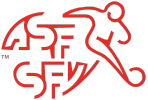 Einsenden an:So lief das Spiel/Spielgewichtung:Besprochene Punkte:Gesamteindruck und weitere Tipps: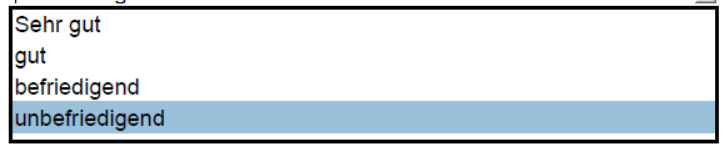 Deine Leistung kann mit dem folgenden Prädikat bewertet werden:Einsenden an: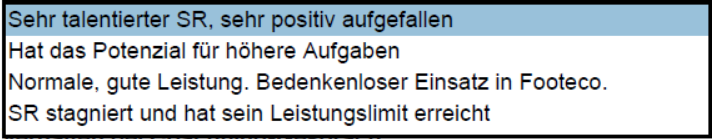 Potenzialeinschätzung: Gespräch suchen aufgrund negativen Eindrucks/Motivation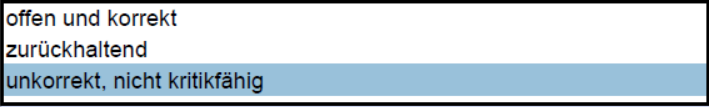 Verhalten bei Coachning-Gespräch: Bemerkungen zuhanden Verantwortlicher FootecoName SR:SR Nr.:TEAM A:TEAM B:Spiel Nr.:Spielort:Datum:Anpielzeit:Schlussresultat:Liga:Name SR-Coach:SR Nr. Coach:Das sind deineStärken1Das sind deineStärken2Das sind deineStärken3Das musst du verbessern1Das musst du verbessern2Das musst du verbessern3Name SR:SR Nr.:TEAM A:TEAM B:Spiel Nr.:Spielort:Datum:Anpielzeit:Schlussresultat:Liga:Name SR-Coach:SR Nr. Coach: